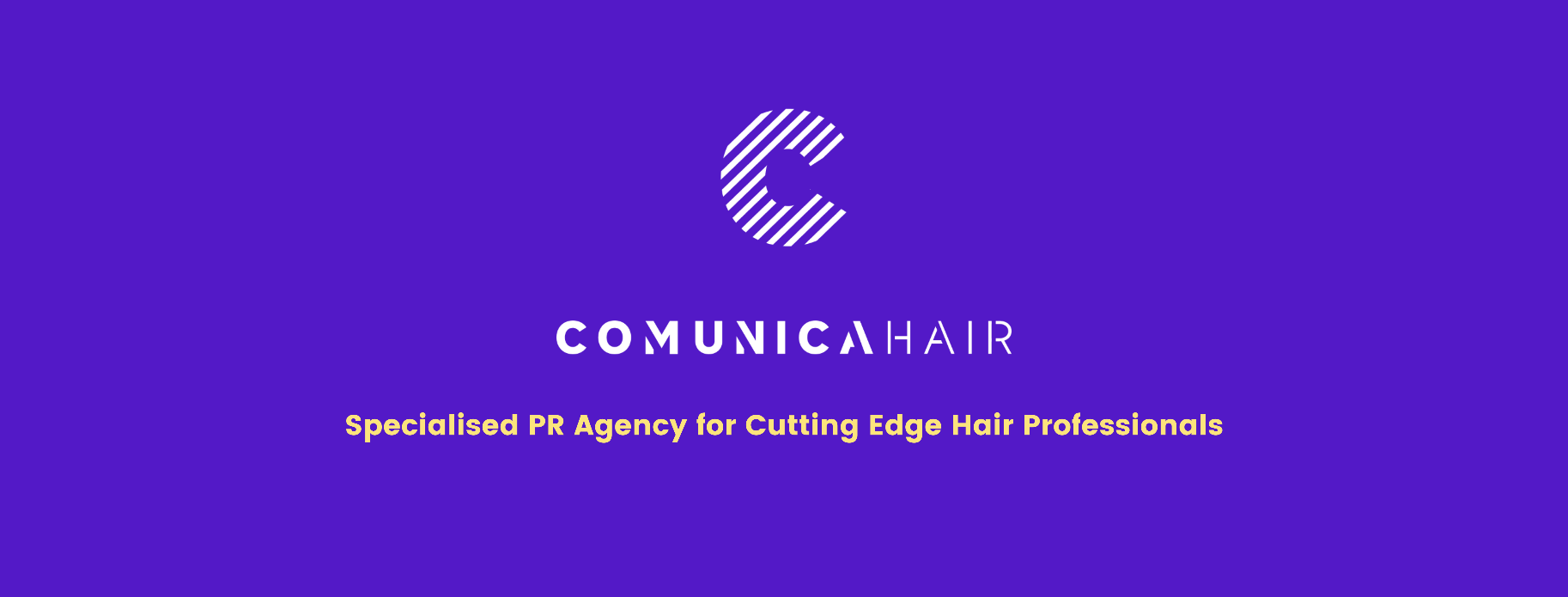 For more information, please contact Marta de Paco On         +34 670 780 664 or email press@comunicahair.com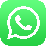 Important: These images are only available for editorial content. Credits must be included.Notification of their publication is expected.AYOZE MEDINA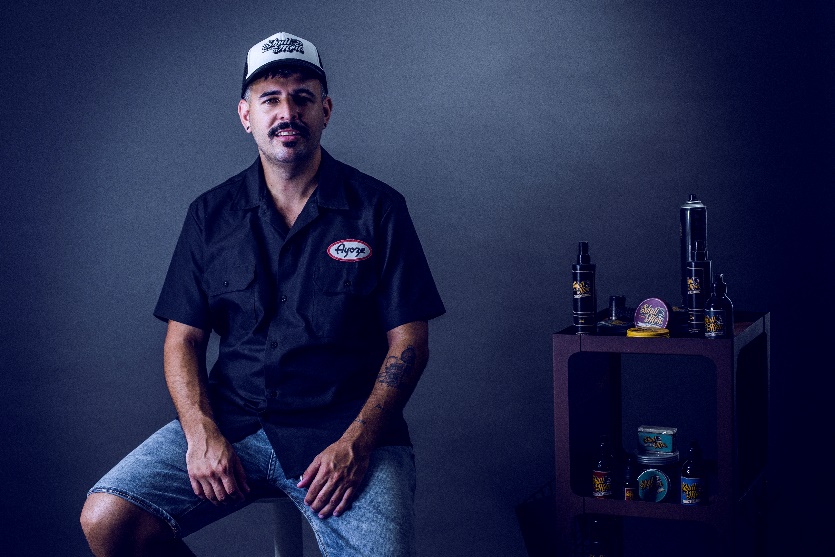 PETRIFIED Collection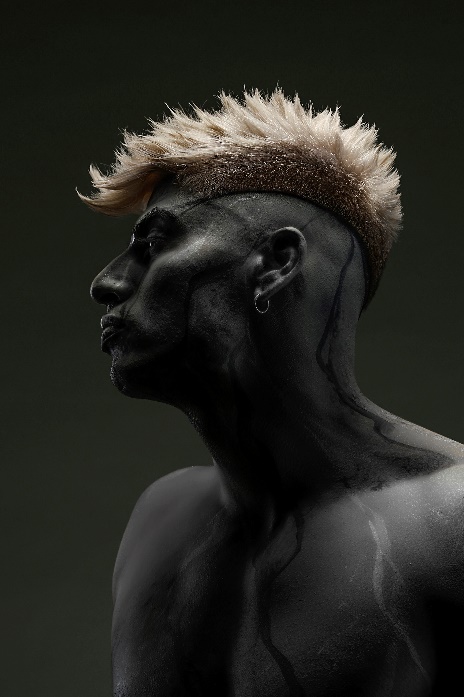 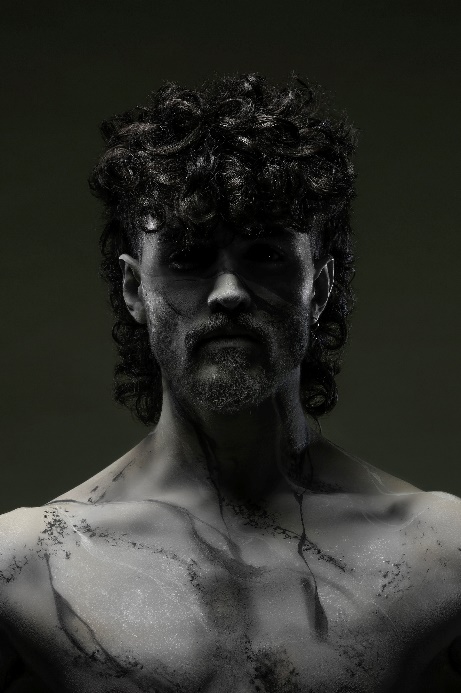 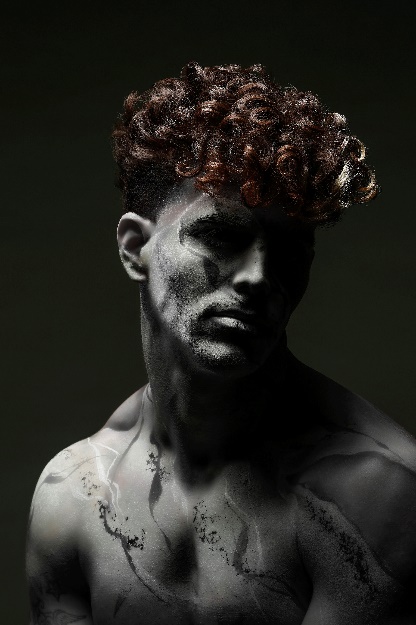 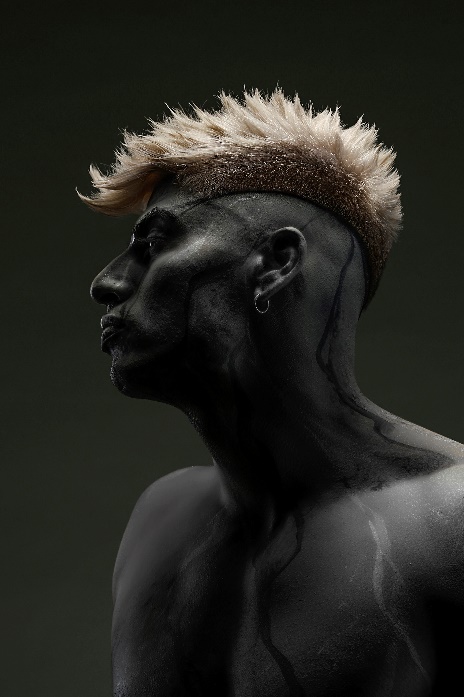 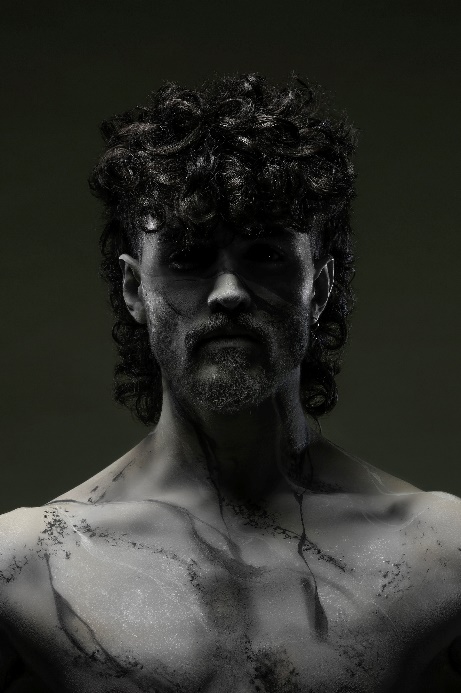 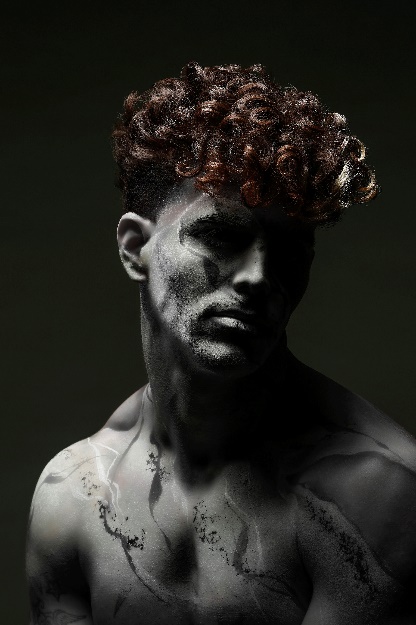 Hair: Barberia Ayoze MedinaHair Instagram: @barberiaayozemedinaPhotography: Marcos cabreraPhotography Instagram: @masrciscabrera_fotografoMUA: Ana Lidia AlonsoMUA Instagram: @analidiaalonsomuaStyling: Ayoze MedinaModels: Adan Gonzalez @mr.adangonzalez.gOnan Medina @onanmedina_ocrDiego Balmaceda. @im.diegobalmacedaDavid martin. @sr.martinramirezProducts: SkullmenProducts Instagram: @skullmen_k89AYOZE MEDINAPETRIFIED Collection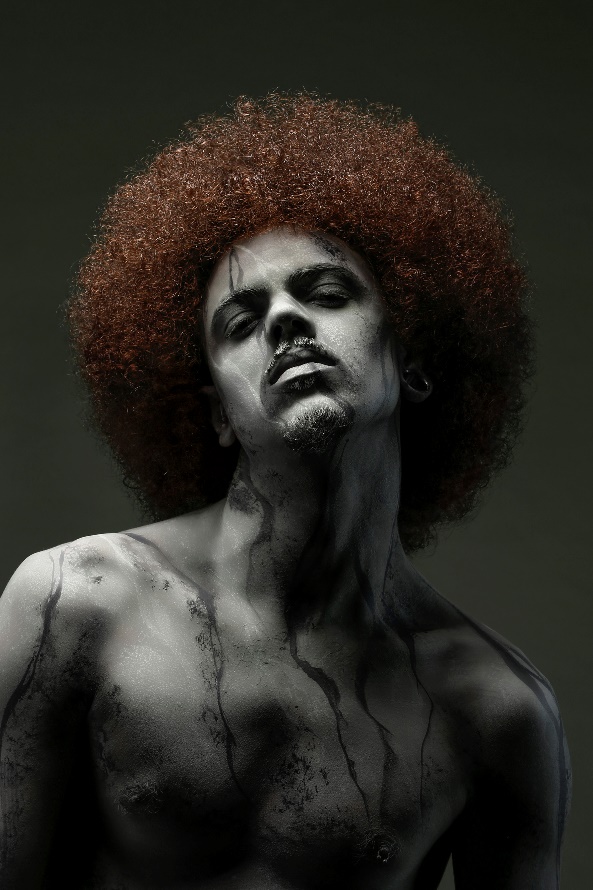 The collection delves into the sensation of 2020 as a year that we have barely lived, as if we were stunned or petrified within that anomaly that has prevented us from celebrating life in each of its aspects. That same situation has led its creators to go one step further and create their first most creative collection, changing the previous style to achieve an elegant and masculine vision and managing to convey their passion for the industry. The result offers looks in which hair is the main protagonist, clearly standing out in the image by distancing itself from the petrified finish of the skin, whatever its tone, with rich and complex textures that express the power of hair.